Технологическая карта урока географии в 6 классеТема урока: Географические координаты. Географическая долгота.Технология изучения темыЦель урока- Учиться определять географическую долготу и  географические координаты объектов.- Развивать навыки работы с картой,  память, внимание, кругозор. - Применять полученные знания на практике, воспитывать трудолюбие и старательность в изучении предмета. - Учиться определять географическую долготу и  географические координаты объектов.- Развивать навыки работы с картой,  память, внимание, кругозор. - Применять полученные знания на практике, воспитывать трудолюбие и старательность в изучении предмета. - Учиться определять географическую долготу и  географические координаты объектов.- Развивать навыки работы с картой,  память, внимание, кругозор. - Применять полученные знания на практике, воспитывать трудолюбие и старательность в изучении предмета. Задачи урокаобучающиеРазвивающиевоспитательные- обеспечить усвоение изакрепление понятий: «географическая долгота»,«географические координаты»;- создать условия дляформирования и закрепленияумений определять  географическиекоординаты объектов на картахРоссии, полушарий- совершенствовать умениеориентироваться погеографической карте;- продолжить формированиекартографической грамотности;- воспитывать чувствоответственности в работе,чувство уверенности всебе, самостоятельность,навыки самоконтроля,- воспитывать уважение кмнению других,- воспитывать трудолюбие и старательность в изучении предмета. Основное содержание темы,термины и понятияУсвоение содержания терминов и понятий: «географическая долгота»,«географические координаты»; определение географических координат географических объектов накарте.Усвоение содержания терминов и понятий: «географическая долгота»,«географические координаты»; определение географических координат географических объектов накарте.Усвоение содержания терминов и понятий: «географическая долгота»,«географические координаты»; определение географических координат географических объектов накарте.Планируемые результатыличностныеМетапредметныепредметные- понимание значимости знаний огеографических координатах дляпрактической жизни людей;- осознание необходимостипонимать и читать карту- стремление к самообразованию,самоконтролю и анализу своихдействий- познавательныеумение давать определенияпонятиям, выявлять их главныепризнаки, сравнивать объекты;-развитие интеллектуальныхспособностей;- регулятивныевырабатывание умения управлятьсвоей познавательнойдеятельностью,выполнять учебные действия всоответствии с заданием;самостоятельное приобретениепрактических умений по работе скартой;- коммуникативныеумение организовывать учебноесотрудничество и совместнуюдеятельность с учителем исверстниками;умение работать индивидуально и в группе.- усвоение понятий «географическаядолгота»,«географическиекоординаты»:- умение работать скартой (развитиекартографическойграмотности);- умение определятьгеографическиекоординаты объектов;- использованиеприобретенных знаний иумений в практическойдеятельности иповседневной жизни длясамостоятельного поискагеографическойинформации.                                                                      Организация образовательного пространства                                                                      Организация образовательного пространства                                                                      Организация образовательного пространства                                                                      Организация образовательного пространстваОборудованиеКомпьютер для учителя, мультимедийный проектор, стеннаяфизическая карта полушарий, стенная физическая карта России, глобус, учебник географии,географический атлас для 6 класса, Интернет-ресурспрезентация по теме «Географические координаты. Географическая долгота».www/infourok/ruhttp://fcior.edu.ru/card/22304/globus-i-geograficheskie-koordinaty-kontrolnye-zadaniya.htmlКомпьютер для учителя, мультимедийный проектор, стеннаяфизическая карта полушарий, стенная физическая карта России, глобус, учебник географии,географический атлас для 6 класса, Интернет-ресурспрезентация по теме «Географические координаты. Географическая долгота».www/infourok/ruhttp://fcior.edu.ru/card/22304/globus-i-geograficheskie-koordinaty-kontrolnye-zadaniya.htmlКомпьютер для учителя, мультимедийный проектор, стеннаяфизическая карта полушарий, стенная физическая карта России, глобус, учебник географии,географический атлас для 6 класса, Интернет-ресурспрезентация по теме «Географические координаты. Географическая долгота».www/infourok/ruhttp://fcior.edu.ru/card/22304/globus-i-geograficheskie-koordinaty-kontrolnye-zadaniya.htmlМежпредметные связи- математика (модуль «Геометрия») - тема «Окружность и круг»,5 класс- математика (модуль «Геометрия») - тема «Окружность и круг»,5 класс- математика (модуль «Геометрия») - тема «Окружность и круг»,5 классФормы организации учебнойдеятельности- фронтальная;- в группе;- фронтальная;- в группе;- фронтальная;- в группе;Методы обучения- репродуктивный, частично-поисковый (эвристический)- репродуктивный, частично-поисковый (эвристический)- репродуктивный, частично-поисковый (эвристический)Структурныеэлементы урокаЦелиПланируемыерезультатыПриѐмы, методы иФормы обученияДеятельность учителяДеятельностьобучающихсяI этап.Самоопределение кдеятельности(целеполагание)10 мин-актуализироватьимеющиесязнания огеографическойкарте,градусной сетке-мотивироватьобучающихся кизучению темыличностные-проявление интереса кпоставленной проблеме;регулятивные- умение планироватьдеятельность всоответствии споставленной целью;коммуникативные- вступать в речевоеобщение, участвовать вдиалоге;предметныезнаниепонятий и терминов «меридиан», «нулевой меридиан»,«градусная сетка»умениеописывать и обобщатьрезультатыобразовательного опыта,связанного ссодержанием темыСловесный,фронталь-ная  работа,Метод  «Шагнавстречу»Цель метода:быстровключить классв работу, задатьнужный ритм,обеспечитьрабочийнастрой идоброжелательную атмосферув классе. - настраивает учащихсяна работу, создаетблагоприятные условиядля деятельности- актуализирует знанияи умения уч-ся повопросам и заданиям (повторение исистематизация ранее изученных знаний:выполняют) - формулируетпроблему«Каждый из нас имеет домашний адрес. А как узнать «географическийадрес» нашегонаселенного пункта? Достаточно -ли знать только географическую широту?» покажите на карте наш город Воронеж. Определите координаты- определите тему урока организует обсуждение,в ходе которого должны  быть сформулированыцели и задачи урока.- настраиваются навосприятие темы идеятельность на уроке-отвечают на вопросыучителя,устно выполняютзадания, используяатласы и стенныекарты.Адрес нашего пункта- 510 с.ш, долгота-380 в.д Указывают на карте местность.- записывают темуурока «Географические координаты. Географическая долгота» в тетрадьнаучимся определять местоположениеотвечают почему нужно знать географические координаты.- беседа – диалогII этап.Учебно-познавательнаядеятельность.20 мин.- создать условиядля усвоенияобучающимисяпонятий «географическаядолгота»,«географическиекоординаты»-формироватьумениеопределятькоординатыгеографическихобъектовличностныепониматьзначимость знаний огеографическихкоординатах дляпрактической жизнилюдей;- осознаватьнеобходимость пониматьи читать картурегулятивные- организовывать своюдеятельность всоответствии споставленной целью,оценивать достигнутыерезультаты-осуществлятьпреобразованиеинформациикоммуникативные-умение организовыватьучебное сотрудничество,работать в парепредметныезнание- понятий и терминов «долгота», «широта»,«географическиекоординаты»умение- определять координатыгеографических объектовработа в группахиндивидуальнаяработаанализ,беседа.- обращает вниманиеобучающихся на планурока: (слайд)1.Географическаядолгота и способ её определения.2.Определениегеографическихкоординатгеографическихобъектов.3.Определениегеографическихобъектов по заданнымкоординатам.- организует усвоение новых понятий черезсамостоятельнуюработу обучающихся- при необходимостиоказываетконсультативнуюпомощь- предлагает выполнить в тетради тренировочныезадания (слайд)а) на определениекоординат объектовб) на определениеобъектов по заданнымкоординатам- заслушивает ответы, обобщает- комплектованиеобучающихся в группы- изучают новыйматериал по учебнику2  стр. 15- 17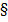 - выписывают втетрадь определенияосновных понятийтемы.  - Определяют географические координаты г. Парижа.Работа по определению г. к. в  группах : 1.-г. М. Игольный          ( Африка); 2-г. Владивосток (Евразия, Россия);  3- г. Москва (Евразия, Россия); - выполняют работу втетрадях, используюткарты атласа- зачитывают ответы,используя длянаглядности стенныекарты полушарий иРоссии.III этап.Интеллектуально-преобразовательнаядеятельность.5 мин.- организоватьдеятельностьобучающихся поприменениюгеографическихзнаний и умений,полученных впроцессеизучения темы- стимулироватьинтересобучающихся квыполнениюзаданий наприменениезнаний и уменийличностныеустойчивыйпознавательный интересрегулятивныеумение выполнятьучебные действия всоответствии с планомкоммуникативныеумение работать в группахпредметныеиспользоватьзнания и умения всамостоятельнойпрактическойдеятельностиработа в группахустановите соответствие:- организуетдеятельностьобучающихся поприменению новыхзнаний- разъясняет алгоритмработы с данным видом-делает выводы-применяютполученные знания вработе с картой - самопроверкаV этап.Рефлексивнаядеятельность.3 мин.- научитьобучающихся:соотноситьполученныйрезультат споставленнойцелью;оцениватьрезультат своейдеятельностиличностные- эмоционально-ценностное отношение кизучаемой темерегулятивные- умение осуществлятьсамоанализ своейдеятельности исоотносить полученныйрезультат с поставленнойцельюкоммуникативные-умение осознанноиспользовать средстваустной речи дляпредставления результатапредметныеумениесистематизировать знания по теме «Географическиекоординаты. Географическая долгота.»фронтальнаядиалог учитель-ученик.- совместно с учащимисяподводит итог урока,- оценивает деятельностькаждой группы ;- оцениваетиндивидуальнуюдеятельность каждогоученика-дают оценку своейдеятельности науроке и достигнутыхрезультатов обучения- обмениваютсямнениями- учащиеся продолжают одно из незаконченных высказываний:1.Я заметил, что…2.Теперь я знаю, что…3.У меня появилась возможность …4.Это было так …5.Я смог …6.Мне захотелось …VI этап.Домашнее задание2 мин.- отработканавыков вопределениигеографическихкоординатобъектов-учитель предлагает, а обучающиеся записывают в дневник домашнее задание:- 2, ответить на вопросы 1-2 на стр.17 . Придумать и записать в тетрадь задания на определение: а) координат объектов б) объекта по  координатам-учитель предлагает, а обучающиеся записывают в дневник домашнее задание:- 2, ответить на вопросы 1-2 на стр.17 . Придумать и записать в тетрадь задания на определение: а) координат объектов б) объекта по  координатам-учитель предлагает, а обучающиеся записывают в дневник домашнее задание:- 2, ответить на вопросы 1-2 на стр.17 . Придумать и записать в тетрадь задания на определение: а) координат объектов б) объекта по  координатам-учитель предлагает, а обучающиеся записывают в дневник домашнее задание:- 2, ответить на вопросы 1-2 на стр.17 . Придумать и записать в тетрадь задания на определение: а) координат объектов б) объекта по  координатам